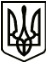 УкраїнаМЕНСЬКА МІСЬКА РАДАЧернігівська областьРОЗПОРЯДЖЕННЯ Від  30 серпня 2021 року                    № 300Про внесення змін до складу робочої групи з питань розробки заходів по розвитку інституту старост в Менській громаді Керуючись статтею 42 Закону України «Про місцеве самоврядування в Україні», з метою забезпечення ефективної роботи робочої групи:1. Внести наступні зміни до складу робочої групи з питань розробки заходів по розвитку інституту старост в Менській громаді, утвореної розпорядженням міського голови від 16 серпня 2021 року № 285:	- виключити зі складу робочої групи Булавку Оксану Михайлівну, депутата Менської міської ради;	- включити до складу робочої групи 	Чертка Валерія Борисовича, депутата Менської міської ради (за згодою);	Щукіна Валерія Миколайовича, депутата Менської міської ради (за згодою).Контроль за виконанням даного розпорядження залишаю за собою.Міський голова								Г.А. Примаков